Contenu pédagogique de la formationWEBDEV Avancé Niveau 3 et 4durée : 5 jours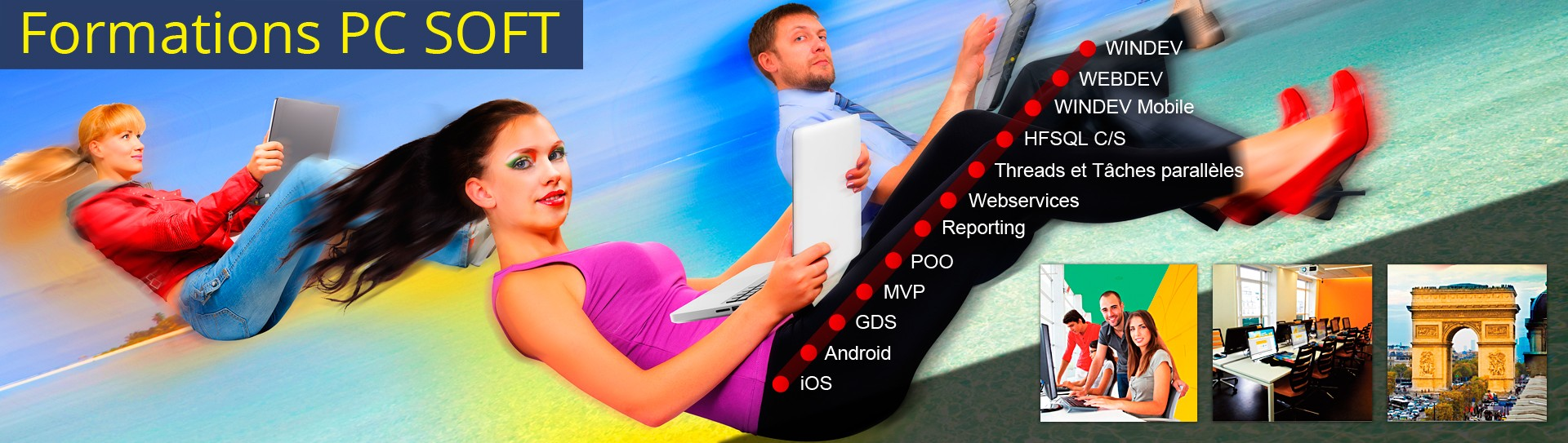 Pré-requis (à qui s'adresse cette formation ?)Cette formation pour développeurs est destinée aux utilisateurs ayant déjà développé des applications avecWEBDEV ou ayant préalablement suivi la formation de WEBDEV "Fondamentaux 2".ObjectifsVous apprendrez à :AVANCÉ Niveau 3- Utiliser AJAX programmé- Gérer des champs évolués- Utiliser les concepts du mode AWP- Les bases du référencement- etc.AVANCÉ Niveau 4- Améliorer la sécurité du site- Intégrer du JavaScript- Intégrer jQuery- Créer des applications SaaS- Gérer des champs évolués- etc.Moyens pédagogiques, techniques et d'encadrementPour chaque stagiaire, il est mis à disposition :- Un support de cours papier- Un bloc note- Un styloLe formateur qui assure la formation est un salarié PC SOFT expérimenté.Moyens de suivi de l'exécution de la formationUne attestation de fin de formation est remise à chaque stagiaire.Programme (détails de cette formation)AVANCÉ Niveau 31. La programmation et les concepts- L'amélioration de l'IHM au travers du Web 2.0- La maîtrise des fonctions avancées AJAX (ajaxExecute...)- Gestion de l’auto-complétion- Les tâches différées- Le drag&drop programmé2 - Les champs- Le champ Jauge (en AJAX)- Le champ Tableau de Bord- Le champ Page interne et les pages internes3. Créer des pages en mode AWP- Principe et concepts- Différences avec le mode "classique"- URL rewriting- Bases du référencement- Sessions pré-lancés en AWPAVANCÉ Niveau 41. Programmation et concepts- Clonage de champ- Développement de site en mode SaaS (Software as a Service, ou "Le logiciel en tant que service")- Le XML- Le databinding- JSON- La sécurité des sites2. Les champs- Le champ table hiérarchique- Le champ planning- Le champ carte3. Intégrer des éléments externes dans vos sites- Interaction entre le champ carte et les API Google Maps- Manipulation d'objets Javascript externes depuis le WLangage- Utiliser du JavaScript- L'intégration de jQuery- Intégrer du HTMLConditions générales : Durée :                5 jours